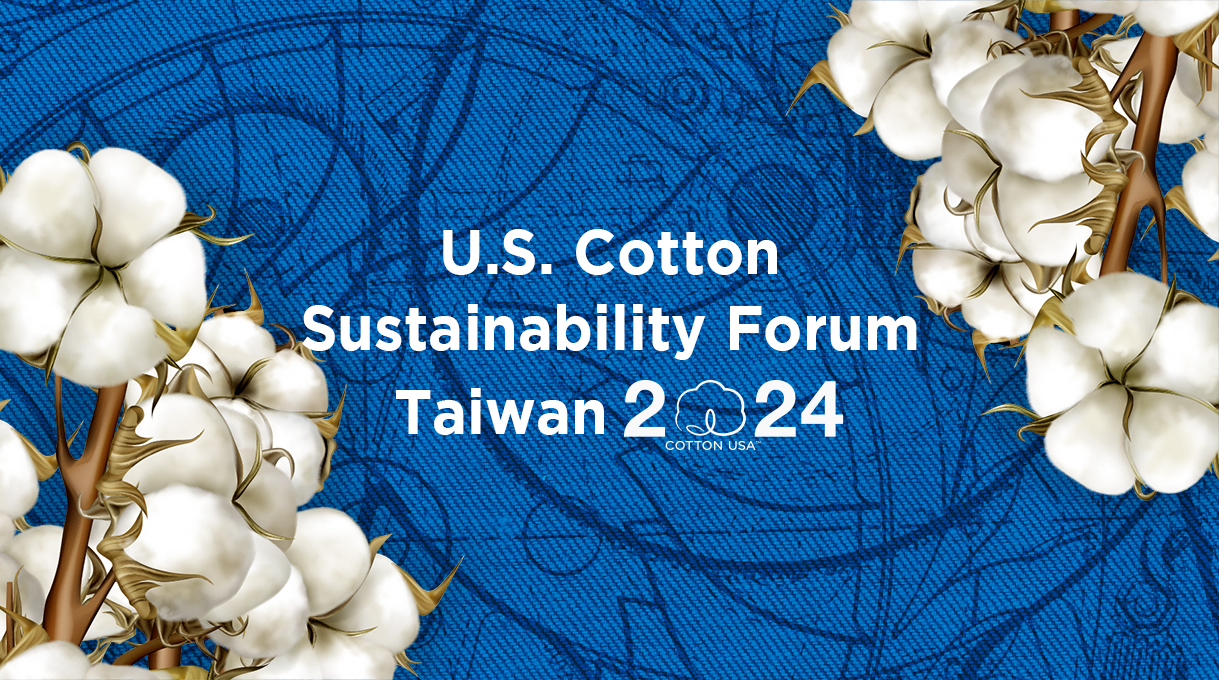 「2024美國棉趨勢論壇」誠摯地邀請您蒞臨參與，請於2024/5/17 (五) 前填寫下方表格，告知 貴公司可出席人員名單(需完整填寫)，完成後回傳電子郵件至協會信箱，謝謝。 主辦單位：美國國際棉花協會舉辦時間：2024年6月5日(星期三) 12:00-16:00 (12:00-13:00提供賓客午餐)舉辦地點：台北美福大飯店2樓宴會廳 (台北市中山區樂群二路55號)2024美國棉趨勢論壇 出席人員資料公司中文名稱公司中文名稱公司英文名稱公司英文名稱郵遞區號郵遞區號公司地址公司地址聯絡電話聯絡電話參加者1 中文姓名參加者1 中文姓名參加者1 中文姓名英文姓名中文職稱英文職稱英文職稱email參加者2 中文姓名參加者2 中文姓名參加者2 中文姓名英文姓名中文職稱英文職稱英文職稱email